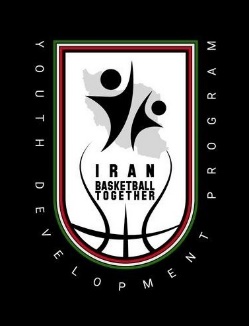 مرحله سوم لیگ جوانان دختران (دور برگشت)گروه S صنایع لاستیک بارز – پارتاک – آکادمی یوسفی  میزبان دوره : آکادمی یوسفی                                               تاریخ ورود : 25 بهمن ماه                                                       تلفن هماهنگی :   09363357135آـمرحله سوم لیگ جوانان دختران (دور برگشت)گروه Tآذرخش مشهد – پنجره آسمان سنندج – مس رفسنجانمیزبان دوره : آذرخش مشهد                                                   تاریخ ورود : 24 بهمن ماه                                                     تلفن هماهنگی :   09151500884مرحله سوم لیگ جوانان دختران (دور برگشت)گروه Uآکادمی ای زی – مدرسه بسکتبال نیکا – آکادمی تلاش زنجان         میزبان دوره : مدرسه بسکتبال نیکا                                               تاریخ ورود : 24 بهمن ماه                                                       تلفن هماهنگی :   09111710681مرحله سوم لیگ جوانان دختران (دور برگشت)گروه Vذوب آهن اصفهان – نوشت افزار کنکو – زربام پارت خراسان شمالیمیزبان دوره : ذوب آهن اصفهان                                                   تاریخ ورود : 24 بهمن ماه                                                      تلفن هماهنگی :   09133127874ردیفنام تیم میزباننام تیم میهمانساعت مسابقهتاریخ برگزاریمحل میزبانی1پارتاکآکادمی یوسفی19:0026/11/1402پنجشنبهسالن زیتون مهرام تهران2صنایع لاستیک بارزپارتاک17:0027/11/1402جمعهسالن زیتون مهرام تهران3آکادمی یوسفیصنایع لاستیک بارز14:0028/11/1402شنبهسالن زیتون مهرام تهرانردیفنام تیم میزباننام تیم میهمانساعت مسابقهتاریخ برگزاریمحل میزبانی1مس رفسنجانآذرخش مشهد11:0025/11/1402چهارشنبه تختی مشهد2پنجره آسمان سنندجمس رفسنجان11:0026/11/1402پنجشنبهتختی مشهد3آذرخش مشهدپنجره آسمان سنندج11:0027/11/1402جمعهتختی مشهدردیفنام تیم میزباننام تیم میهمانساعت مسابقهتاریخ برگزاریمحل میزبانی1آکادمی ای زیمدرسه بسکتبال نیکا11:0025/11/1402چهارشنبه خانه بسکتبال گرگان2آکادمی تلاش زنجانآکادمی ای زی11:0026/11/1402پنجشنبهخانه بسکتبال گرگان3مدرسه بسکتبال نیکاآکادمی تلاش زنجان11:0027/11/1402جمعهخانه بسکتبال گرگانردیفنام تیم میزباننام تیم میهمانساعت مسابقهتاریخ برگزاریمحل میزبانی1زربام پارت خراسان شمالیذوب آهن اصفهان11:0025/11/1402چهارشنبه سالن ملت اصفهان2نوشت افزار کنکوزربام پارت خراسان شمالی11:0026/11/1402پنجشنبهسالن ملت اصفهان3ذوب آهن اصفهاننوشت افزار کنکو11:0027/11/1402جمعهسالن ملت اصفهان